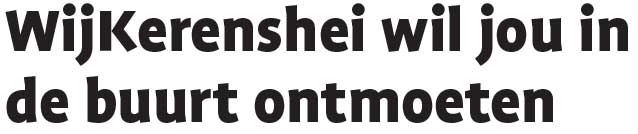 Lees over deze activiteiten en meer in de nieuwsbrief van WijKerenshei, op Facebook Kerensheide én op www.gemeentestein.nl. 
*Aanmelden voor deze activiteiten kan via wijkerenshei@gmail.com of telefonisch via 06-46445700.Aanmelden mogelijk tot daags voor de activiteit.Eventueel toevoegen indien mogelijk: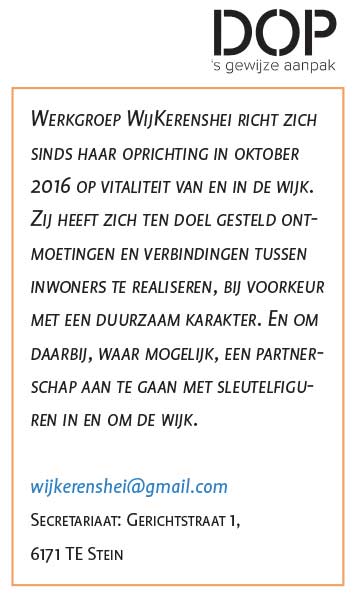 datumActiviteit*Locatietijd11.04.2018Lezing erven en schenken(notaris M. Dassen)Aula, basisschool Kerensheide19.00u inloop19.30-21.00u16.05.2018Heelt tijd wonden? (A. van Veelen)PegasusSmeetsstraat 4620.00 - 22.00u 07.06.2018Mantelzorg
(Steunpunt Mantelzorg, P. Bronkhorst en M. Brouns)Aula, basisschool Kerensheide19.00u inloop19.30-21.15u